VERSIÓN PÚBLICAEn las instalaciones de la Unidad de Acceso a la Información Pública, de la Dirección General de Centros Penales, ubicada en Planes de Renderos, calle al parque Balboa, Km 10 ½ # 189 Panchimalco, a las nueve horas del día veintidós de agosto del dos mil diecinueve, se HACE CONSTAR: que vista la solicitud de información presentada por parte de la señora XXXXXXXXXXXXXX quien solicita: 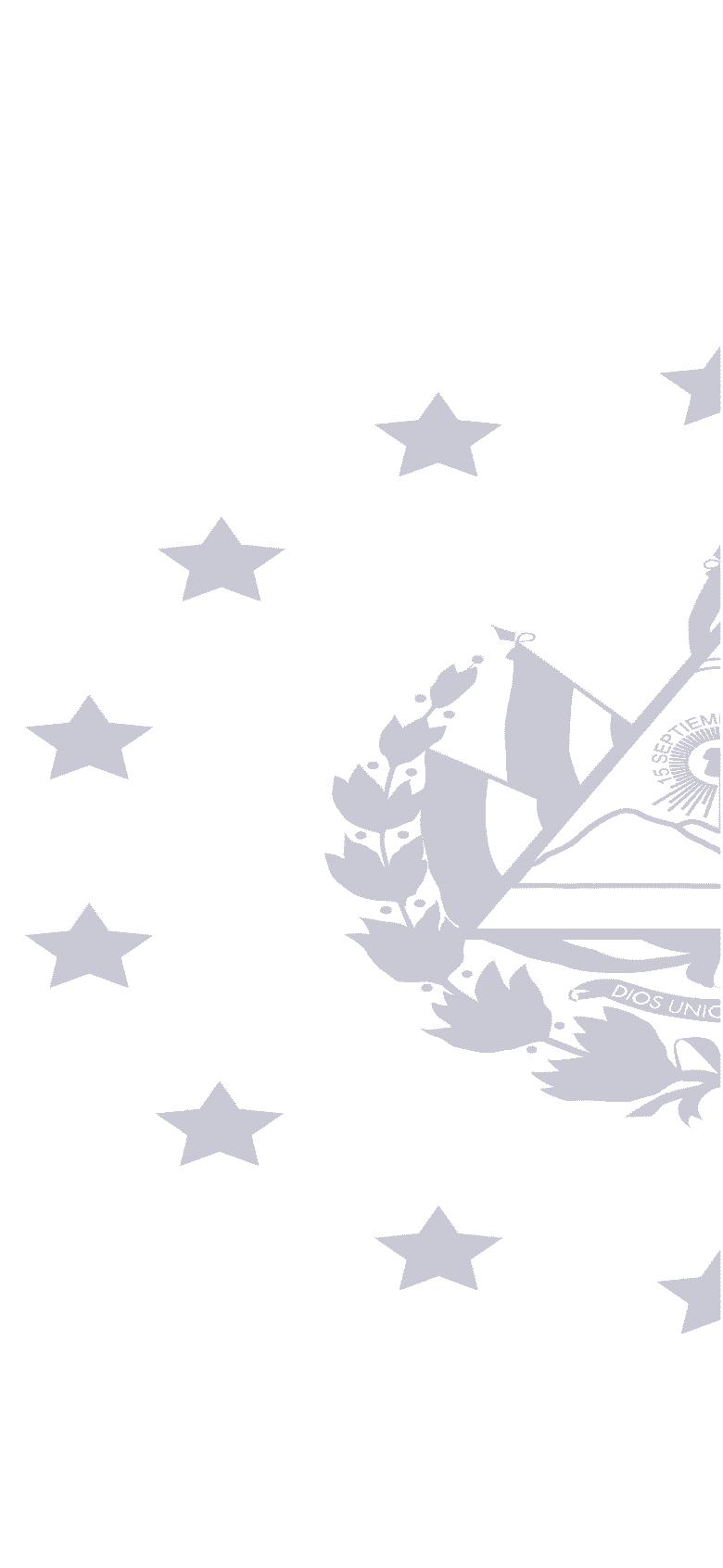 “Procedimiento a seguir para la devolución de dinero depositado a los privados de libertad para la compra en tiendas institucionales”.Y de conformidad al artículo 277 del Código Procesal Civil y Mercantil y artículo 10 inciso segundo de la Ley de Procedimientos Administrativos, la suscrita RESUELVE: declárese improponible la solicitud de información, por no corresponde a esta Unidad de Acceso a la Información el dar respuesta, se sugiere al solicitante abocarse a las instalaciones de la Asociación Yo cambio “Asocambio”.Licda. Marlene Janeth Cardona Andrade                                 Oficial de Información.MJCA/cg